3° ABA - ENGLISH ACTIVITIES – OCTOBERQueridas familias:	Esperamos que se encuentren muy bien. 	En esta oportunidad realizaremos un breve repaso de lo abordado en la unidad 2. Comenzaremos a trabajar con la unidad 3.En el encuentro virtual, utilizaremos la página 38 del libro “My English Trip 1”. En el anexo adjuntaremos la misma para que todos y todas posean dicho material. ¿Qué se debe entregar?FIRST PART (PRIMERA PARTE): Se deberán entregar todas las actividades por medio del correo electrónico.Fecha de entrega: HASTA EL  21-10SECOND PART (SEGUNDA PARTE): Se deberán enviar las actividades por medio del correo electrónico.Fecha de entrega: A PARTIR DEL DÍA 21-10 AL 3-11 ¿Qué necesitamos para el encuentro virtual?• El libro “My English Trip 1” o la página del anexo. Miss Yami: yamila.sueiro@gmail.comMiss Vale: valenewconcept@gmail.com									Cariños ♥FIRST PARTRepasamos un poquito…LOOK (MIRAR) AND COMPLETE (COMPLETAR)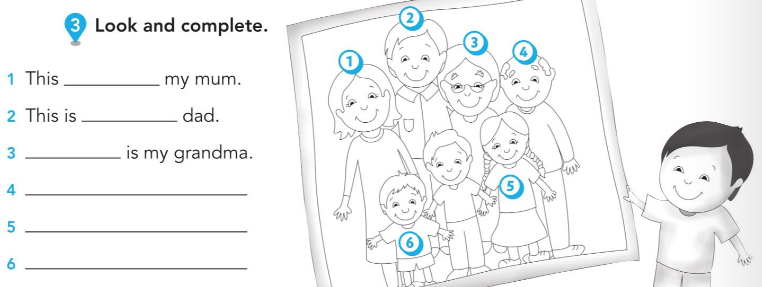 FIND (ENCONTRAR) AND WRITE (ESCRIBIR)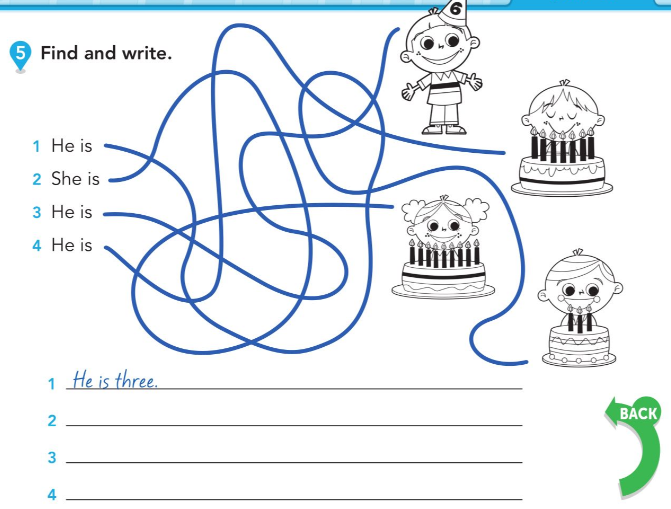 ¡COMENZAMOS UNA NUEVA UNIDAD! ¿ESTÁN LISTOS Y LISTAS? ¡VAMOS!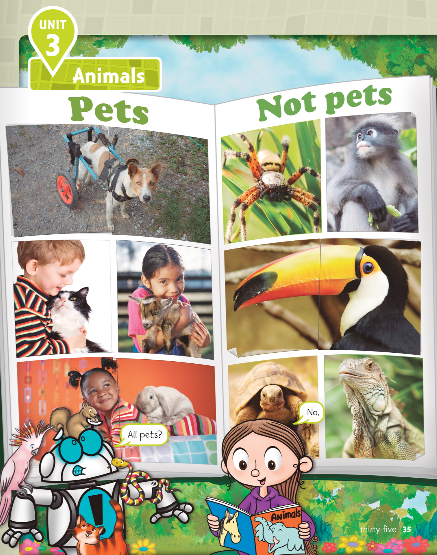 Les comparto el audio para que puedan realizar la actividad:https://drive.google.com/file/d/1ujZb-9lyzz8ZtuAAvQGKsaDb9eeIjLL_/view?usp=sharingLISTEN (ESCUCHAR) AND READ (LEER)RESPONDAN LA SIGUIENTE PREGUNTA: IS JAZZ A PET?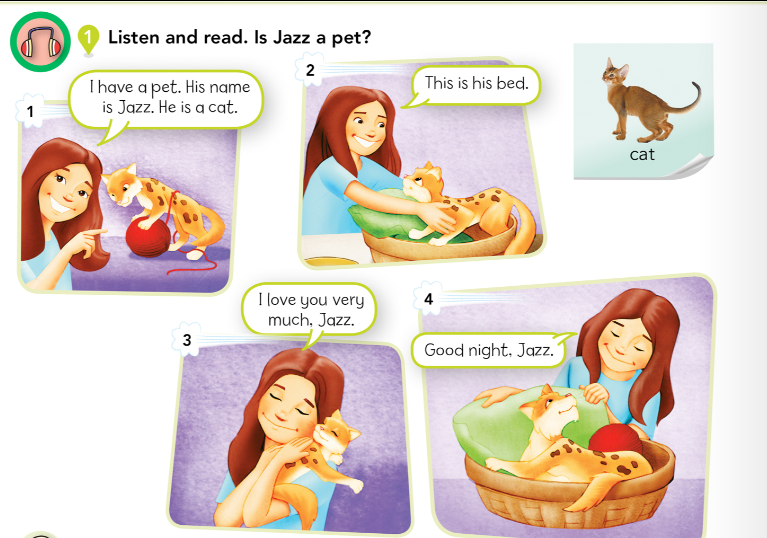 Les comparto el audio para que puedan realizar la actividad:https://drive.google.com/file/d/1Mk0-kIj4sfNQGJRG8J-8uLmh9btt31IW/view?usp=sharingLISTEN (ESCUCHAR), POINT (SEÑALAR) AND SAY (DECIR)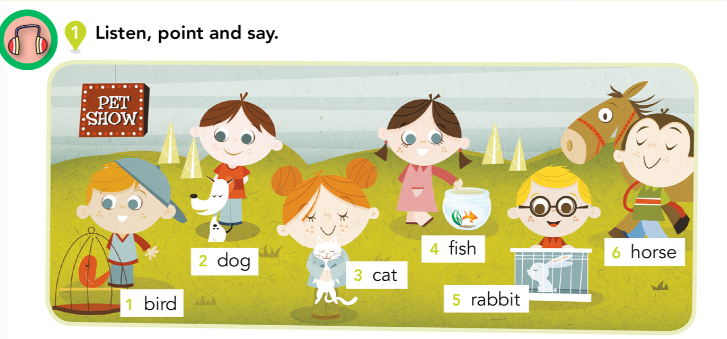 LOOK (MIRAR) AND CIRCLE (ENCERRAR)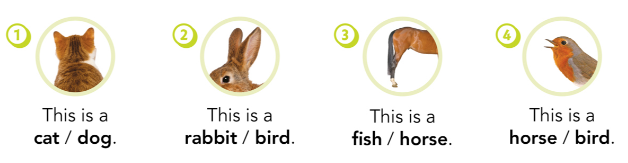 SECOND PARTLas siguientes actividades deben realizarse luego de nuestro encuentro virtual.READ (LEER)RESPONDAN LA SIGUIENTE PREGUNTA: IS OLIVER A RABBIT OR A DOG? 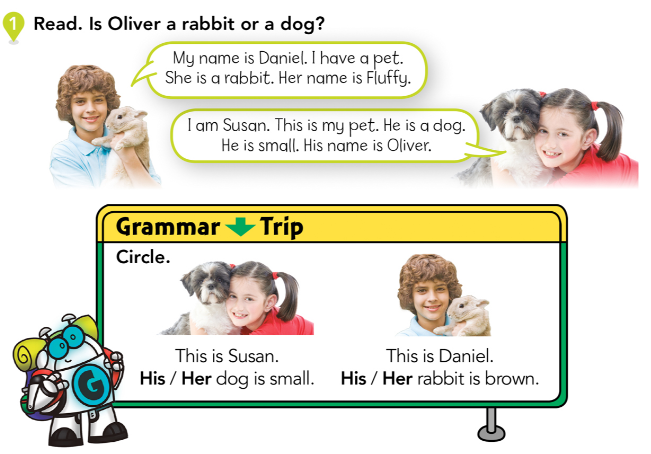 COMPLETE (COMPLETAR) WITH HIS OR HER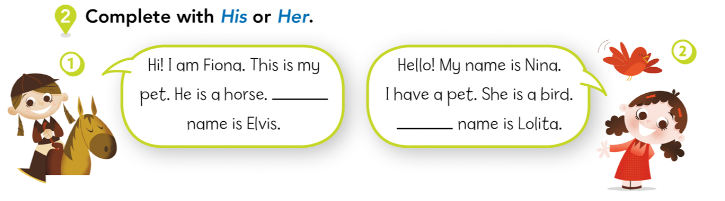 READ (LEER), LOOK (MIRAR) AND MATCH 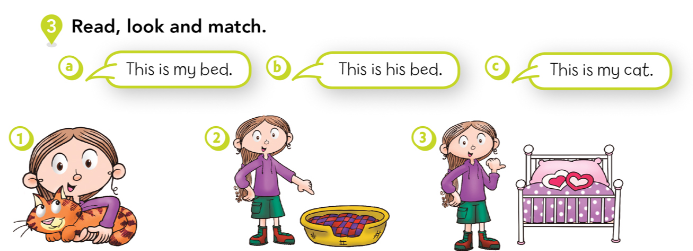 READ (LEER), LOOK (MIRAR) AND MATCH 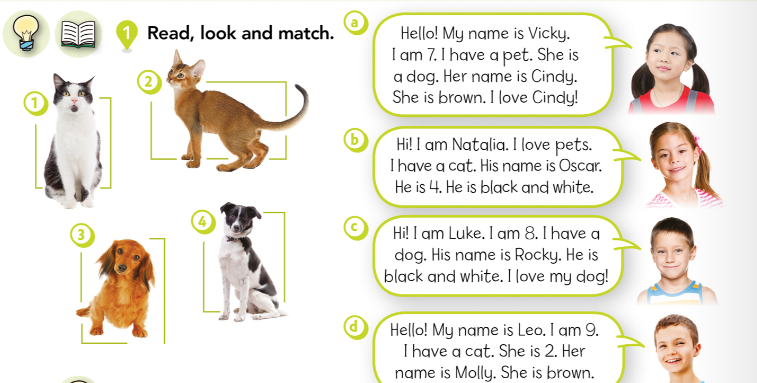 ANEXOPágina 38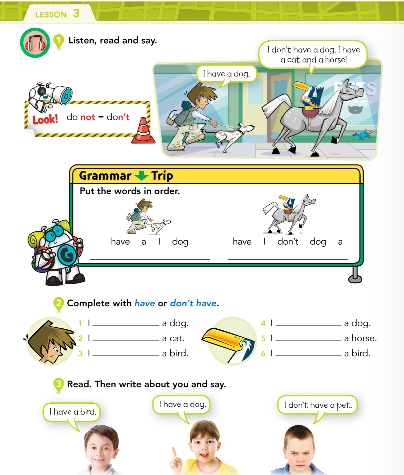 